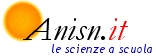 Associazione Nazionale degli Insegnanti di Scienze Naturali -UMBRIAAssemblea annuale 2015 della Sezione Umbria dell’ANISN, aperta a tutti gli insegnanti di Scienze delle Scuole di ogni ordine e gradoVERBALE N° 30Il giorno 14 Gennaio 2015, è stata regolarmente convocata dal Presidente l’Assemblea Regionale dell’Anisn-Umbria presso il Liceo Scientifico – Convitto Nazionale “Principe di Napoli” di Assisi, sede pro-tempore dell’Associazione, con le seguenti modalità:Ore 15:30 - 16:30 Analisi e confronto delle programmazioni nelle classi del Biennio e del Triennio delle scuole secondarie di secondo grado secondo i nuovi ordinamenti 16:30-18:30Assemblea dei soci.Ordine del giorno1) Attività ANISN Umbria svolte nell'anno 2014: considerazioni e valutazione2) Attività e proposte per il 2014/15 3) Olimpiadi delle Scienze Naturali 2015 4) Giochi delle Scienze sperimentali 2015 per la scuola secondaria di 1 grado 5) Candidature per rinnovo Direttivo e votazioni 6) Bilancio consuntivo 2014 8)Varie ed eventualiNel corso dell’Assemblea sarà possibile rinnovare la quota sociale per il 2015.Sono presenti i seguenti docenti: Emanuele Piccioni, Gabriela Gabrielli, Angela Figoli, Rosa De Florio, Pompeo Mecarelli, Daniela Pedullà, Simonetta Ercoli, Silvia Bellocchio, Gabriela Fioroni. La prof.ssa Luigina Renzi è assente in quanto convocata a Bruxelles per il curricolo delle scuole europee. Presiede la riunione il prof. Piccioni e verbalizza la prof.ssa Gabrielli. Il presidente dell’Anisn-Umbria introduce i lavori ringraziando i colleghi per la loro presenza e per aver partecipato all’iniziativa “Confronto programmi”. Ringrazia anche la prof.ssa Gabrielli per aver gestito l’iniziativa, per aver esaminato i programmi inviati ed averne fatto una tabulazione che viene consegnata ai presenti. Il presidente propone di modificare la sequenza dell’o.d.g. anticipando la discussione del punti 6) e 7). Si accetta la proposta di discutere ed approvare in prima istanza i Bilanci.6) Bilancio consuntivo 2014 La prof.ssa Rosa De Florio, che sostituisce in questa occasione la tesoriera prof.ssa Renzi, presenta il bilancio consuntivo 2014, illustrando le voci in entrata ed in uscita. L’unica osservazione che viene fatta è quella di constatare l’esosità delle spese bancarie (100 €). La futura tesoriera provvederà a chiedere spiegazioni alla banca. Il Bilancio consuntivo 2014 viene approvato all’unanimità ed allegato in calce al presente verbale.7) Bilancio di previsione 2015. La prof.ssa De Florio illustra le voci del bilancio di previsione. La voce Olimpiadi di Scienze e Giochi delle Scienze Sperimentali contempla anche la possibilità di far partecipare alla fase Nazionale, a spese dell’Anisn-Umbria, oltre ai referenti delle due iniziative e al responsabile dell’organizzazione, anche un altro docente perché momento di confronto collegiale tra diverse realtà e di arrichimento culturale e didattico. Si propone e si approva l’inserimento di una quota per una nuova attività: le Olimpiadi nella scuola primaria “Olimpiadi dei Piccoli”. La prof. De Florio insieme alla prof.ssa Locchi da Giugno si attiveranno per impostare l’attività per il prossimo anno. La prof.ssa Ercoli interviene sostenendo che per il progetto “un Americano in Italia” occorrerà chiedere agli studenti partecipanti un piccolo contributo per le spese che devono essere sostenute. Così formulato il bilancio preventivo 2015 viene approvato all’unanimità ed allegato in calce al presente verbale.	L’assemblea procede con “Analisi e confronto delle programmazioni nelle classi del Biennio e del Triennio delle scuole secondarie di secondo grado secondo i nuovi ordinamenti“ . La prof.ssa Gabrielli che si è occupata della visione e tabulazione dei programmi pervenuti comunica che nove sono stati i docenti o le scuole che hanno risposto alla richiesta dell’Anisn-Umbria: Sei Licei Scientifici con corsi tradizionali ed altri corsi, due Licei Classici con corsi tradizionali ed altri corsi, una scuola sia Liceo Classico che Scientifico ed altri corsi. Vengono consegnate ai presenti copie dei documenti riassuntivi dell’analisi delle diverse programmazioni inviate dai docenti. Segue l’illustrazione delle sue diverse parti facendo un’analisi puntuale per i vari anni. Si osserva che da questo primo confronto non è possibile individuare il filo conduttore della programmazione nei diversi anni, così come non è possibile far emergere l’organicità dei programmi. Potrebbe essere utile, anche in un secondo confronto, vedere quale previsione viene fatta dai docenti sul monte ore da dedicare ai diversi temi e/o unità didattiche o a ciascuna delle tre discipline di cattedra; sarebbe molto utile poi verificare la previsione a fine anno. Metodologia e Valutazione nelle diverse classi potrebbero essere altre tematiche oggetto di analisi e confronto tra le diverse scuole. Un’altra ipotesi potrebbe essere quella di scegliere una tematica per vedere quando e come viene sviluppata. Indicazioni su come procedere nel confronto delle programmazioni potranno essere fornite, dopo un tempo riflessione, dai presenti, da altri dai soci e da docenti non iscritti, oltre che dal Direttivo.I Documenti presentati dalla prof.ssa Gabrielli saranno inviati ai soci insieme al presente verbale e pubblicati sul sito dell’Anisn.A proposito del sito dell’Anisn-Umbria la prof.ssa Figoli, che di ciò si occupa, osserva che la parte riservata del sito ha problemi di accesso. In proposito si attendono indicazioni dal Nazionale.In relazione all’esposizione della prof.ssa Gabrielli, il prof. Mecarelli fa notare come l’accorpamento delle classi che spesso si verifica lungo il quinquennio, oltre che ad incidere sulla continuità didattica, rende problematico lo sviluppo delle tematiche curriculari sia in termini di tempi che di approfondimento. Ciò si verifica anche quando c’è lo scambio di studenti tra Liceo Alessi e Liceo Galilei o l’arrivo di studenti dalla scuola Montessori che ha inglobato lo scientifico del Fermi.Il prof. Piccioni riferisce quanto emerso dall’incontro con un ispettore ministeriale, tenutosi all’Istituto Giordano Bruno, a proposito del nuovo esame di Stato e delle indicazioni sempre più ricorrenti e cogenti per l’attuazione da parte dei docenti di strategie per una didattica laboratoriale, innovativa ed efficace che previlegi le competenze e non le conoscenze. I docenti presenti auspicano che dal Ministero giungano in tempi brevi precise indicazioni sullo svolgimento della 2a  e della 3a prova degli esami di stato e di conseguenza sui temi da affrontare nella classe quinta. In seguito il dibattito si allarga ad altre problematiche sempre attuali nella e per la scuola. La Prof.ssa Fioroni informa che le prove Invalsi, per le classi di scuola media, variano di difficoltà nei diversi anni; le domande sono numerose e gli studenti trovano difficoltà a completare la prova nel tempo stabilito. La prova di simulazione è sempre più facile della prova finale. Afferma inoltre che i nuovi libri di Scienze contengono sempre più attività che tendono a sviluppare le competenzeNella seconda e quinta classe della scuola primaria, afferma la prof.ssa De Florio, la prova Invalsi è stata svolta anche nelle ultime ore di lezione..La prof. Ercoli ritiene che non si può lavorare sulle competenze senza i contenuti; si sta affermando un atteggiamento di riduzione/semplificazione del lavoro didattico perché troppo elevate vengono considerate le difficoltà di bambini e ragazzi; così non si sviluppano le potenzialità degli studenti che ritiene siano maggiori di quanto si creda; le richieste non devono essere sempre modulate al ribasso. La prof.ssa De Florio ritiene che, per migliorare i risultati della scuola italiana, si debba aumentare il tempo scuola ed aggiungere finanziamenti anche per ridurre il n° di studenti per classi. Il prof. Piccioni conclude questa parte dell’assemblea dicendo che, in base alle informazioni pervenute dalla prof.ssa Renzi, le prove formulate dalla commissione di Bruxelles sono tutte impostate su analisi, definizione, impostazioni di problemi e risoluzione di casi. L’Assemblea procede con la discussione dei punti all’o.d.g. prendendo anche in considerazione il verbale del Direttivo che si è occupato degli stessi temi, svoltosi il 29 Ottobre 2014.1) Attività ANISN Umbria svolte nell'anno 2014: considerazioni e valutazione1a) Olimpiadi di Scienze Naturali. La prof.ssa Pedullà, referente per le Olimpiadi 2014, riferisce in sintesi le fasi delle Olimpiadi: 15 sono state le scuole partecipanti e 98 gli studenti della fase regionale. L’esperienza nuova per lei è stata positiva, ringrazia la prof.ssa Gabrielli per l’aiuto che le ha dato in ogni momento. Anche la fase Nazionale, alla quale hanno partecipato i 2 studenti umbri vincitori del Biennio ed i 2 del Triennio, è stata positiva sia nella conduzione delle prove che nella cerimonia di premiazione. Il prof. Piccioni, responsabile della segreteria tecnica delle Olimpiadi Nazionali ed accompagnatore alle IESO 2014 svoltesi a Santader in Spagna, testimonia la buona organizzazione delle Olimpiadi internazionali di Scienze della Terra svoltesi nella residenza estiva dei reali di Spagna ed esprime soddisfazione per la vincita degli studenti italiani che hanno conseguito 1 medaglia d’argento e 3 di bronzo. Anche alle IBO (Olimpiadi Internazionali di Biologia) gli studenti italiani hanno riportato medaglie: 1 argento e 2 bronzi. 1b) Giochi delle Scienze Sperimentali per la scuola media Si ricorda che il n° delle scuole partecipanti all’edizione 2014 è stato soddisfacente e che, in base ai risultati degli studenti, uno studente umbro ha partecipato alla fase nazionale.1c) Attività StarLight, IPS (International Planetarium Society), PlanIt (Associazione Planetari Italiani). La prof.ssa Ercoli, referente Anisn Umbria per l’astronomia, riferisce in sintesi il programma svolto nell’anno 2014: laboratori con la scuola primaria e secondaria di primo e secondo grado; lezioni relative al progetto “Un americano in Italia” con studenti e workshop per docenti. Con IPS è stata realizzata una skype-connection con la dott.ssa Kuttner del Planetario di Casper, con PlanIt un collegamento skype tra la città di Assisi e di Perugia con Brescia nell’ambito di “Due città sotto un cielo pieno di stelle”. Il materiale opportunamento rielaborato potrebbe essere immesso nel sito di Brescia. 1d) Workshop a Spoleto per docenti di ogni ordine e grado, organizzato dalla prof.ssa Renzi: “I terremoti in Italia ed i loro impatti; quando la geologia interroga la storia” con i relatori Emanuela Guidoboni, del centro EEDIS di Spoleto, e Giunluca Valensise, dell’Istituto Nazionale di Geofisica e Vulcanologia di Roma. L’esperienza, svoltasi presso la biblioteca di Palazzo Mauri di Spoleto, è stata molto positiva. La prof.ssa Figoli comunica che tutto il materiale del workshop di Spoleto è consultabile on-line sul sito dell’Anisn-Umbria.1e) Corso di formazione “Meccanismi di controllo dell’espressione genica: epigenetica e silenziamento genico” tenuto dal prof. Giuseppe Macino a Roma ad ottobre/novembre 2013. La prof.ssa Renzi avendo partecipato al corso citato, ne ha fatto un esauriente resoconto all’Assemblea dei soci Anisn svoltasi a Gennaio 2014.2) Attività e proposte per il 20152a) Attività Starlight, IPS e PlanIt (An American Planetarium Operator in Italy)La prof.ssa Ercoli si esprime dicendo che le attività StarLight del prossimo anno saranno leggermente modificate in base al diverso svolgimento dell’astronomia nelle varie classi dei diversi ordini di scuola, progammando attività diversificate dalla 1a classe di scuola primaria alla 5a classe di scuola secondaria di secondo grado. Il 2015 è l’anno internazionale della luce e l’Anisn fa propria questa iniziativa; StarLight è partner del gruppo Archeologico Perusia nell’organizzazione del Festival del documentario storico-archeologico-amatoriale sul tema luce. Verrà pubblicizzato il bando rivolto ai diversi ordini di scuola secondaria che potranno partecipare realizzando video secondo il regolamento pubblicato.I lavori migliori saranno distribuiti alle scuole che ne faranno richiesta. La fase finale delle attività sarà a giugno con manifestazione e premiazione. Tra le iniziative ci saranno anche laboratori per la realizzazione da parte degli studenti di un canocchiale e di uno spettroscopio. PlanIt riproporrà le iniziative del’anno scorso. IPS coinvolgerà la dott.ssa del 2014, forse accompagnata dalla Direttrice già venuta due anni fa, e tratterà le diverse lunghezze d’onda della luce. Ercoli comunica di far parte della commissione didattica dell’IPS in rappresentanza dell’Italia; poiché IPS si rinnoverà nel 2020, in vista di tale data realizzerà un’indagine per conoscere quali sono i programmi di Astronomia e più in generale di Scienze e Matematica, svolti nei vari livelli di scuola. L’indagine servirà a produrre una banca dati a cui i Planetari, a livello internazionale, possono attingere per programmare al meglio la loro proposta didattica per le scuole. La prof.ssa Ercoli prega di inviare ai soci comunicazione sia per “ Un americano in Italia” sia per il “Festival del documentario storico-archeologico-amatoriale”, già accolto nella programmazione ufficiale dall’organismo internazionale. Spera che le scuole, utilizzando gli spunti che vengono forniti, producano lavori sul tema da parte di discipline quali Scienze, Fisica ed altre.2b/3) Olimpiadi di Scienze NaturaliIl Prof. Piccioni interviene sul tema facendo il punto della situazione, soprattutto economica, che  risulta alquanto problematica: i contributi degli anni precedenti non sono ancora arrivati, da quest’anno le Olimpiadi sono state affidate dal Ministero tramite gare d’appalto. L’Anisn ha avuto una settimana di tempo per presentare la domanda fornendo, come da richiesta, tutti i requisiti necessari e le relative certificazioni. Comunque le Olimpiadi sono state assegnate all’Anisn. Il budget è stato dimezzato e con valore retroattivo. Fa presente che il budget per le altre Olimpiadi è come segue: Olimpiadi di Italiano fino a un max di 100.000 euro; Fisica fino a 60.000 euro; Scienze Naturali 30.000 euro; Informatica 85.000 euro; Chimica 30.000 euro; Matematica 86.000 euro; Lingue Classiche 95.000 euro; Astronomia 30.000 euro. Per l’ANISN, nella quota prevista, come specificato dal bando, sono comprese sia le Olimpiadi Nazionali che le Internazionali IBO e IESO. L’Anisn avrà enorme difficoltà a gestire le due fasi, date queste condizioni economiche. L’Associazione ha presentato al Ministero una formale protesta evidenziando la disparità di trattamento che la massima Istituzione della scuola riserva alle diverse Olimpiadi; la risposta del Ministero non ha dissipato la delusione ed i timori dell’Anisn.La prof.ssa Pedullà ricorda le scadenze delle Olimpiadi di Scienze 2015: entro 28 Febbraio iscrizioni scuole, entro 15 Marzo fase d’istituto, 24 Marzo fase regionale, 8-10 Maggio fase nazionale. La stessa testimonia che la preparazione degli studenti alle diverse fasi è frutto soprattutto di impegno personale degli studenti. Il prof. Mecarelli chiede se nella prova del triennio ci saranno anche quesiti di Scienze della terra, in questo caso il liceo Alessi farà partecipare studenti del 5° anno; Piccioni risponde che nella prova del triennio ci saranno sicuramente quesiti di Scienze della terra. La fase regionale delle Olimpiadi si svolgerà presso il laboratorio delle Scienze Sperimentali di Foligno.Il pomeriggio del 20 Gennaio la prof.ssa Pedullà rappresenterà l’Anisn-Umbria alla riunione del laboratorio di Scienze Sperimentali dove sarà presentata alle Associazioni culturali la bozza del programma della prossima edizione di Festa di Scienza e di Filosofia.2c/4) Giochi delle Scienze Sperimetali per la scuola media 2015. La prof.ssa Fioroni è soddisfatta dell’andamento di questa iniziativa che vede un aumento del n° di scuole partecipanti. Si può sperare in un ulteriore aumento del n° di scuole anche con l’aiuto dei presenti nel diffondere l’iniziativa. Chiede che venga inviato il nuovo bando tramite la mailing list dell’Anisn-Umbria. Informa che verrà pubblicato il libro, curato dalla responsabile nazionale Paola Bortolon, contenente tutti i test dei Giochi delle Scienze sperimentali.Il prof. Piccioni comunica che è arrivata da Psiquadro la richiesta di comunicare l’iniziativa del 23 Gennaio “Biotecnologie e Società - Le sfide per i biotecnologi del futuro - Question Time” che vede come soggetto principale il Dottorato in Biotecologie dell’Università degli studi di Perugia. L’Ansin invierà l’informazione ai suoi soci.5) Candidature per rinnovo DirettivoIl  prof. Piccioni, Presidente dal 2003, anno di rifondazione dell’Anisn-Umbria, comunica le sue dimissioni dalla carica. I suoi impegni con l’Anisn Nazionale, il necessario avvicendamento motivano la sua decisione. Propone come futuro presidente dell’Anisn-Umbria la prof.ssa Luigina Renzi e come tesoriera la prof.ssa Rosa De Florio. L’Assemblea ringrazia con un applauso il presidente Piccioni ed approva la proposta di nuovo presidente e tesoriere. La prof. Gabrielli propone Piccioni per la carica di vicepresidente. Si approva all’unanimità.Il nuovo Direttivo dell’Anisn-umbria quindi è così composto: Luigina Renzi presidente, Emanuele Piccioni vicepresidente, Gabriela Gabrielli segretaria, Rosa De Florio tesoriere, Simonetta Ercoli referente per l’Astronomia, Angela Figoli web master, Daniela Pedullà referente Olimpiadi Scienze, Gabriela Fioroni referente Giochi Scienze Sperimentali, Anna Locchi referente scuola primaria.L’assemblea chiude i suoi lavori alle ore 18:30.ALLEGATO 1ANISN– Sezione  Umbria Sede Liceo Scientifico –Convitto Nazionale “Principe di Napoli” AssisiAssisi, 14 gennaio 2015ALLEGATO 2ANISN– Sezione  Umbria Sede Liceo Scientifico –Convitto Nazionale “Principe di Napoli” AssisiIl Tesoriere Luigina Renzi			Il Presidente 	Emanuele Piccioni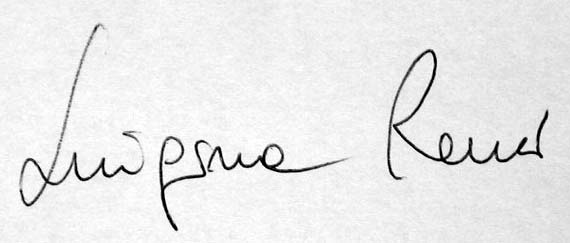 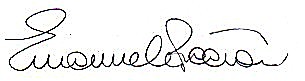 -------------------------------------				------------------------------------------Perugia, 14-01-2015Dati Sezione:C.F. 02774640540 Presidente: Piccioni Emanuele (e-mail: emanuele.piccioni@tiscali.it  - recapito: Via S.Fortunato, 5 - Assisi)Segretario: Gabrielli Gabriela ((e-mail: gabrielli.gabri@gmail.com  Via Migno, 11 06083 Bastia Umbra (PG)Tesoriere: Luigina Renzi (e-mail: renzig@hotmail.com - recapito: Fraz. S. Silvestro 20 – SpoletoIl Il Presidente	dell’assemblea				La Segretaria dell’assembleaEmanuele Piccioni						Gabriela GabrielliBILANCIO CONSUNTIVO ANNO SOCIALE 2014BILANCIO CONSUNTIVO ANNO SOCIALE 2014BILANCIO CONSUNTIVO ANNO SOCIALE 2014BILANCIO CONSUNTIVO ANNO SOCIALE 2014EntrateUsciteRiporto anno 20132185.77Riversamento quote ANISN naz.360.00Quote sociali anno 2014 n 30900Olimpiadi Umbria(premiazioni, fotocopie, targhe) 449.52Olimpiadi Nazionale132.20Olimpiadi Nazionale (trasferta)52.20Contributo Comune Assisi200.00Premio Comune Assisi150.00Contributi volontari (10)150.00Workshop Spoleto (trasferta e soggiorno relatori, coffee break)241.28Abbonamenti GeoItalia (n.12)18Starlight “Un americano a Perugia”493.00Interessi ccb1.67Spese bancarie100.00Spese cancelleria11.60Spese postali11.20Giochi delle Scienze (Partecipaz. Nazionale)80.00Totale entrate3587.64Totale uscite1948.80Avanzo di gestione1638.84Totale a pareggio3587.64Totale a pareggio3587.64BILANCIO PREVISIVO ANNO SOCIALE 2015BILANCIO PREVISIVO ANNO SOCIALE 2015BILANCIO PREVISIVO ANNO SOCIALE 2015BILANCIO PREVISIVO ANNO SOCIALE 2015EntrateUsciteRiporto attivo anno 20141638.84Olimpiadi di Scienze Naturali+Giochi Scienze Sperimentali1200,00Quote sociali n. 30900.00Giornate di formazione per insegnanti300,00Contributo Comuni Umbri200.00Riversamento Quote Nazionale360.00Spese Settimana Astronomia400,00Spese Cancelleria30,00Spese bancarie100,00Spese postali30,00Olimpiadi dei piccoli ( scuola primaria)200,00Totale entrate2738.84Totale uscite2620.00A pareggio 118.84Totale a pareggio2738.84Totale a pareggio2738.84